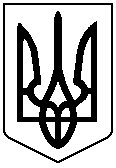 УКРАЇНАНОВОСЕЛИЦЬКА  МІСЬКА  РАДАЧЕРНІВЕЦЬКОЇ  ОБЛАСТІ          РІШЕННЯ №3/2«23»березня 2018 року 							ІІІ сесія VІІ скликанняПро внесення змін до міського бюджету на 2018 рікКеруючись п.23 ст.26 ЗУ «Про місцеве самоврядування в Україні» ст.52 Бюджетного кодексу України, міська рада вирішила:1.За рахунок зменшення видатків по КПКВ 7370  «Реалізація інших заходів щодо соціально-економічного розвитку територій», а саме по КЕКВ 2240 «Оплата послуг (крім комунальних)» у сумі 3146500,00 грн., збільшити видатки по КПКВ 1020 «Надання загальної середньої освіти загальноосвітніми навчальними закладами (в т.ч. школою-дитячим садком, інтернатом при школі), спеціалізованими школами, ліцеями, гімназіями, колегіумами», а саме по КЕКВ 2111 «Заробітна плата» на суму 2578500,00 грн. та по КЕКВ 2120 «Нарахування на оплату праці» на суму 568000,00 грн.2. За рахунок зменшення видатків по КПКВ 0150 «Організаційне, інформаційно-аналітичне та матеріально-технічне забезпечення діяльності обласної ради, районної ради, районної у місті ради (у разі її створення), міської, селищної, сільської рад» на оплату праці у сумі 10000,00 грн., збільшити видатки по КПКВ 4060 «Забезпечення діяльності палаців і будинків культури, клубів, центрів дозвілля та інших клубних закладів», а саме по КЕКВ 2111 «Заробітна плата» на суму 8000,00 грн. та по КЕКВ 2120 «Нарахування на оплату праці» на суму 2000,00 грн.3. За рахунок зменшення видатків по КПКВ 9770 «Інші субвенції з місцевого бюджету»,  на суму  1251000,00 грн., передбачених районному бюджету :- збільшити видатки по КПКВ 4082 «Інші заходи в галузі культури і мистецтва», а саме по КЕКВ 2282 «Окремі заходи по реалізації державних (регіональних) програм, не віднесені до заходів розвитку» на суму 55000,00 грн. на підтримку та розвиток  діяльності Народного ансамблю «Церенкуца» клубу села Маршинці;- направити кошти,у сумі 810000,00 грн. на придбання товарів довгострокового користуванняпо КПКВ 7370 «Реалізація інших заходів щодо соціально-економічного розвитку територій», а саме по КЕКВ  3110 «Придбання обладнання і предметів довгострокового користування». Установити профіцит загального фонду міського бюджету в сумі 810000,00 грн. напрямком використання якого визначити передачу коштів із загального фонду бюджету до бюджету розвитку (спеціального фонду) (додаток №1), установити дефіцит спеціального фонду міського бюджету в сумі 810000,00 грн. джерелом покриття якого визначити надходження коштів із загального фонду до бюджету розвитку (спеціальний фонд) (додаток №1).- спрямувати кошти, у сумі 386000,00 грн. по КПКВ 9770 «Інші субвенції з місцевого бюджету», на субвенцію районному бюджету для забезпечення:а) підтримки та розвитку діяльності Заслуженого ансамблю танцю «Ватра» Новоселицького РБК, у сумі 45000,00 грн.б) РФОК «Колос» співфінансування в рамках реалізації транскордонного проекту «Шлях до здорового життя через розвиток транскордонної спортивної інфраструктури» у сумі 50000,00 грн. і функціонування волейбольної команди «Колос-Новоселиця» у сумі 50000,00 грн.в) територіальному центру соціального обслуговування для утримання одиноких пенсіонерів Новоселицької громади, які проживають у Стальнівецькому стаціонарному відділенні у сумі 190000,00 грн..г) КУ   «Центру первинної медико-санітарної допомоги Новоселицького району»  45000,00 грн.  на придбання обладнання, необхідного для впровадження медичної реформи у відокремлених структурних підрозділах Центру, які входять до Новоселицької ОТГ та 6000,00 грн. для лікування  (проведення гемодіалізу) жителю с.Слобода Казнюк А.М., який знаходиться на «Д» обліку. 4. Збільшити дохідну частину спеціального фонду бюджету на суму 1000000,00 грн.  по ККД 25010100 «Плата за послуги, що надаються бюджетними установами згідно з їх основною діяльністю».5. За рахунок збільшення дохідної частини спеціального фонду бюджету, збільшити видаткову частину, шляхом направлення коштів у сумі 1000000,00 грн., по КПКВ 1020 «Надання загальної середньої освіти загальноосвітніми навчальними закладами (в т.ч. школою-дитячим садком, інтернатом при школі), спеціалізованими школами, ліцеями, гімназіями, колегіумами», а саме по КЕКВ 2230 «Продукти харчування».6. Збільшити дохідну частину спеціального фонду бюджету по ККД 25020100 «Благодійні внески, гранти та дарунки»  на суму 1263700,00 грн. (38835,00 євро по курсу НБУ-32,540127 станом на 20.03.2018р. )7. За рахунок збільшення дохідної частини спеціального фонду, збільшити видатки в рамках Програми Східного Партнерства Територіального Співробітництва Молдова – Україна у спільному  проекті “Крок за кроком до роздільного збору сміття”  по КПКВ 6030 «Організація благоустрою населених пунктів», а саме по КЕКВ 2282 «Окремі заходи по реалізації державних (регіональних) програм, не віднесені до заходів розвитку»  на суму 1263700,00 грн.8. Зменшити обсяг видатків по КПКВ 8700 «Резервний фонд», на суму  65000,00 грн. та збільшити видатки по КПКВ 3242 «Інші заходи у сфері соціального захисту і соціального забезпечення» по КЕКВ 2730 «Інші виплати населенню»на суму  65000,00 грн..9. Відповідно до частини 4 статті 28 Бюджетного кодексу України здійснити оприлюднення цього рішення у місцевих засобах масової інформації.10. Контроль за виконанням цього рішення покласти на міського голову та постійну комісію з питань бюджету, соціально-економічного розвитку та міжнародної співпраці (Р. Майданський).        Міський голова                           					  М.Нікорич